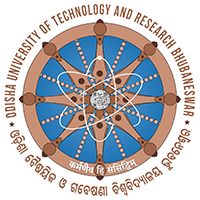 ELECTION TO THE OFFICE BEARERS OFALUMNI ASSOCIATION, OUTR, Bhubaneswar(Formerly ALUMNI ASSOCIATION, COLLEGE OF ENGINEERING & TECHNOLOGY)Date: 18-12-2023It is to inform all the members of ALUMNI ASSOCIATION, OUTR, Bhubaneswar (Formerly ALUMNI ASSOCIATION, COLLEGE OF ENGINEERING & TECHNOLOGY) that elections to elect following posts of the Governing Body / Office Body of the Association for the term 2024-2026 shall be held as per following schedule: List of Posts for Governing Body:Vice-President.SecretaryAsst. Secretary-IAsst. Secretary-II Treasurer.Batch Representative (batch wise from 1985 to 2023)Election ScheduleDisplay of list of eligible voters on website - 26th December 2023 Filing of nominations for contesting elections – 4th January 2024 to 10th January 2024Display of names of eligible contestants on website - 15th January 2024Withdrawal of Nominations - 18th January 2024Display of final list of Contestants on website - 20th January 2024E-voting by of eligible voters - 30th January 2024 to 3rd February 2024  Declaration of results- by 7th February 2024  EACH OF ABOVE ACTIVITIES IS DETAILED BELOW: Display of list of eligible voters on website - 26th December 2023Eligible voters for this election are those members of the Association, who have registered their name in the Association website on or before 25th December 2023.The list of eligible voters (Registered members of Alumni) shall be displayed on the website https://alumni.cet.edu.in/  on 26th December 2023. If any member notices any discrepancy, the same may be pointed out to the RO on email ID hodee@outr.ac.in by 3rd January 2024. Filing of nominations for contesting elections - 4th January 2024 to 10th January 2024 Only the Members of the Association can take part in the election process and contest the election. Minimum eligibility criteria:Vice President:  The member should have obtained a degree from OUTR (or CET) prior to 30 years from 1st December 2023, i.e. must have passed on or before 1st December 1993.Secretary:  The member should have obtained a degree from OUTR (or CET) prior to 25 years from 1st December 2023, i.e. must have passed on or before 1st December 1998.Asst. Secretaries and Treasurer:  The member should have obtained a degree from OUTR (or CET) prior to 5 years from 1st December 2023, i.e. must have passed on or before 1st December 2018.Batch Representatives: The Members should have obtained a degree from OUTR (or CET) from the year (Batch) he is contesting from.Members can propose or nominate themselves for the post of Governing Body Members. One member can propose only one candidate. If a member is proposing name of another member, it needs to be essentially stated/declared by the proposer in the proposal that the proposed member has consented to contest the election.  A nomination proposal to be made online through alumni website in the prescribed format detailing name, batch, branch, membership details, passport size recent photo (max 300 kb), phone and mobile numbers, postal address and email ID. The nomination proposal may also have brief personal description up to maximum 100 words of the proposed nomination, to be pasted on the e-ballot paper on the website. Please note that the RO shall have the discretion to reject any nomination proposal on account of non-eligibility or incomplete details provided in the proposal. Note: 	It is desirable/ required that the Vice-President, Secretary and Treasurer of the association should be from an area close to Bhubaneswar. They should devote major time towards development of Association and should be available in Bhubaneswar as and when necessary for organisation of various programme.  Display of names of eligible contestants on website - 15th January 2024 After scrutiny of all the nomination proposals received within the specified timespan, list of eligible contestants shall be posted on the website https://alumni.cet.edu.in/ on 15th January 2024 Withdrawal of Nominations - on or before 18th January 2024Withdrawals shall be allowed by the original proposers of respective nomination proposal, or by the person proposed himself, by sending a withdrawal request to the RO on mail ID hodee@outr.ac.in / through website Display of final list of Contestants on website - 20th January 2024 After consideration of withdrawal requests received as per Sl. D) above, final list of contestants shall be displayed on website https://alumni.cet.edu.in/ on 20th January 2024. E-voting - 30th January 2024 to 3rd February 2024  E-voting shall be conducted by M/S Coherendz India Private Limited (VAAVE), Hyderabad, India – 500032 from 30th January 2024 to 3rd February 2024 (both dates included). M/S Coherendz India Private Limited (VAAVE), Hyderabad, India – 500032 shall send login ID and passwords for voting to voters through SMS on voters registered mobile and registered email IDs. A Member using his login ID and password provided by M/S Coherendz India Private Limited (VAAVE), Hyderabad, India – 500032 shall be able to cast his/her e-vote on the website. Voters shall be reminded intermittently thru mail/SMS to cast their vote. It is therefore essential that members update their data in Association’s records immediately, if not already done, in order to get notifications/OTP for casting their votes. Results shall be declared by RO by 7th February 2024  Prof Lokanath Tripathi
Professor and Head, School of Electrical Sciences
Returning OfficerALUMNI ASSOCIATION, OUTR, Bhubaneswar(Formerly ALUMNI ASSOCIATION, COLLEGE OF ENGINEERING & TECHNOLOGY) 2024-2026 Note-Any change of dates arising due to technical issues/other unforeseen circumstances shall be notified via institute website. 